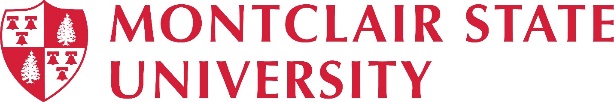 Submit the completed form to provostatmsu@montclair.edu by October 19, 2022.EMPLOYEE SIGNATURE:Is your supervisor aware of your interest in this task force? NAME:TITLE/POSITION:DEPARTMENT:NUMBER OF YEARS IN POSITION:Briefly explain why you are interested in Montclair’s Global Reach Task Force.Briefly explain your experience(s) with global reach initiatives. What one thing would you like Montclair to do to enhance its global reach? NameSignature DateYesNo